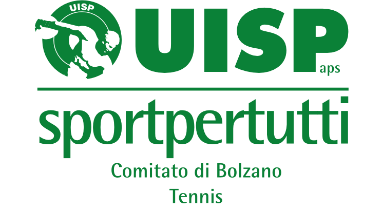 TENNIS2020 / 2021MODULO ISCRIZIONEDATI PARTECIPANTE:NOME ____________________________ COGNOME _________________________LUOGO DI NASCITA __________________ DATA DI NASCITA ___________________CODICE FISCALE _______________________________________________________INDIRIZZO _________________________ COMUNE ______________ CAP ________RECAPITO TELEFONICO _________________________________________________(indicare nome del genitore)E-MAIL ______________________________________________________________SEGNALA LE PREFERENZE:GIORNATA	1. __________________		      ORARIO	1. _____________________		2. __________________				2. _____________________LIVELLO DI GIOCO		□ PRINCIPIANTE				□ PROGREDITOFREQUENZA			□ 1 VOLTA A SETTIMANA				□ 2 VOLTE A SETTIMANA	